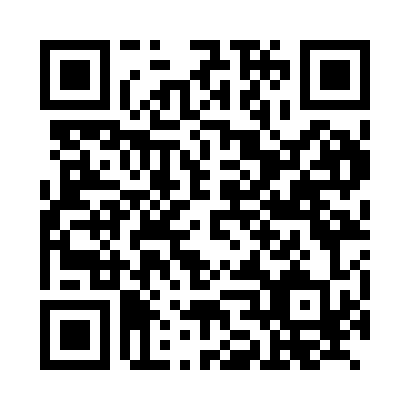 Prayer times for Agawang, GermanyWed 1 May 2024 - Fri 31 May 2024High Latitude Method: Angle Based RulePrayer Calculation Method: Muslim World LeagueAsar Calculation Method: ShafiPrayer times provided by https://www.salahtimes.comDateDayFajrSunriseDhuhrAsrMaghribIsha1Wed3:465:581:145:148:3210:342Thu3:445:561:145:158:3310:373Fri3:415:541:145:158:3510:394Sat3:385:531:145:168:3610:415Sun3:355:511:145:168:3810:446Mon3:335:501:145:178:3910:467Tue3:305:481:145:178:4010:498Wed3:275:471:145:188:4210:519Thu3:245:451:145:188:4310:5410Fri3:225:441:145:198:4410:5611Sat3:195:421:145:198:4610:5912Sun3:165:411:145:208:4711:0113Mon3:135:391:145:208:4811:0414Tue3:115:381:145:218:5011:0615Wed3:085:371:145:218:5111:0916Thu3:055:361:145:228:5211:1117Fri3:025:341:145:228:5411:1418Sat2:595:331:145:238:5511:1619Sun2:575:321:145:238:5611:1920Mon2:575:311:145:248:5711:2221Tue2:565:301:145:248:5911:2322Wed2:565:291:145:259:0011:2423Thu2:565:281:145:259:0111:2524Fri2:555:271:145:269:0211:2525Sat2:555:261:145:269:0311:2626Sun2:555:251:145:279:0411:2627Mon2:545:241:145:279:0611:2728Tue2:545:231:155:279:0711:2729Wed2:545:221:155:289:0811:2830Thu2:545:221:155:289:0911:2831Fri2:535:211:155:299:1011:29